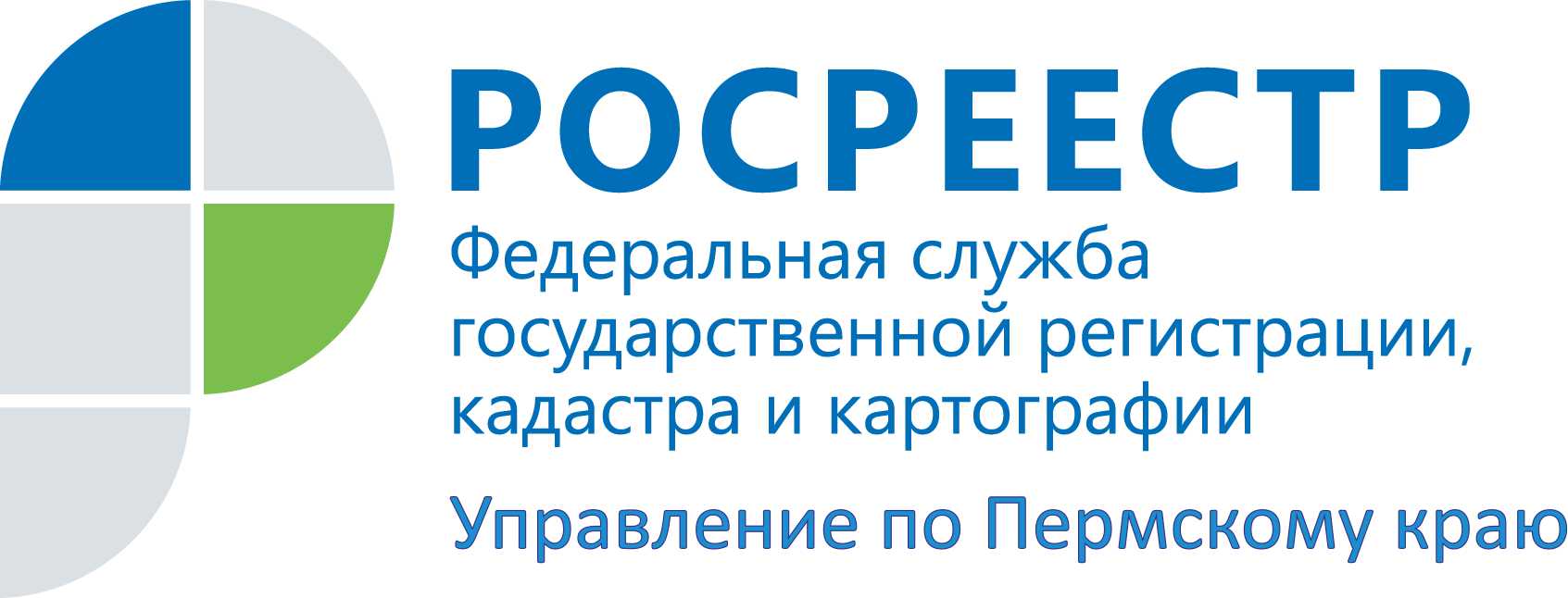 ПРЕСС-РЕЛИЗВ Перми предпринимателя оштрафовали за размещение автосервиса вместо объектов общественного питанияИнспекторами краевого Росреестра проведена проверка соблюдения земельного законодательства на земельном участке по ул. Маяковского в Дзержинском районе г. Перми, принадлежащем на праве собственности индивидуальному предпринимателю. Наталья Носкова, заместитель руководителя Управления Росреестра по Пермскому краю, комментирует ситуацию:«Участок находится в границах населенного пункта и предназначен для размещения на нем объектов общественного питания (рестораны, кафе, столовые, закусочные, бары). Однако в ходе проведения проверки установлено, что на земельном участке функционируют автомойка, магазин автозапчастей и автосервис, размещение которых на этом земельном участке не предусмотрено установленным видом разрешенного использования. Собственники обязаны использовать земельные участки в соответствии с их целевым назначением. В результате индивидуальный предприниматель привлечен к административной ответственности в виде штрафа в размере 14 тысяч рублей за нарушение требований ст. 42 Земельного кодекса РФ.Кроме того, собственник получил предписание с требованием в установленный срок устранить нарушение, а именно, использовать земельный участок в соответствии с видом разрешенного использования или изменить вид». Для сведения.В случае вынесения постановления о привлечении к административной ответственности в виде штрафа, исполнение такого постановления обязательно в течение 60 дней со дня вступления его в законную силу. При неуплате в установленный срок административного штрафа предусмотрена административная ответственность в виде наложения штрафа в двукратном размере суммы неуплаченного административного штрафа, либо административный арест на срок до 15 суток, либо обязательные работы на срок до 50 часов.Об Управлении Росреестра по Пермскому краюУправление Федеральной службы государственной регистрации, кадастра и картографии (Росреестр) по Пермскому краю является территориальным органом федерального органа исполнительной власти, осуществляющим функции по государственному кадастровому учету и государственной регистрации прав на недвижимое имущество и сделок с ним, землеустройства, государственного мониторинга земель, а также функции по федеральному государственному надзору в области геодезии и картографии, государственному земельному надзору, надзору за деятельностью саморегулируемых организаций оценщиков, контролю деятельности саморегулируемых организаций арбитражных управляющих, организации работы Комиссии по оспариванию кадастровой стоимости объектов недвижимости. Осуществляет контроль за деятельностью подведомственного учреждения Росреестра - филиала ФГБУ «ФКП Росреестра» по Пермскому краю по предоставлению государственных услуг Росреестра. Руководитель Управления Росреестра по Пермскому краю – Лариса Аржевитина.http://rosreestr.gov.ru/ http://vk.com/public49884202Контакты для СМИПресс-служба Управления Федеральной службы 
государственной регистрации, кадастра и картографии (Росреестр) по Пермскому краю+7 (342) 205-95-58 (доб. 0214, 0216, 0219)